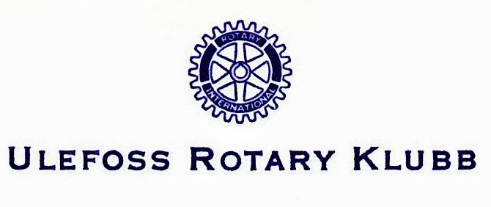 REFERAT FRA KLUBBKVELDFølgende medlemmer møtte:Svein Tore, Bent Aslak, Carl Diderik,  Harald, Per Sanni, Liv Sonja,  Irene,  Monica,  Einar K,  Asbjørn,  Knut,  Ragnar,  Kolbjørn,  Egil, Anders,  Per Harald, Øystein,  I tillegg var 4 ledsagere med.President Irene ledet møtet.Kveldens gjest var Camilla Eidissen  (Haralds datter), som e Onkolog og Overlege ved Avdeling for Kreft og Blodsykdommer ved sjukehuset i Skien  (STHF)Hun hadde kalt sitt foredrag :  "PERSONTILPASSET BEHANDLING AV BRYSTKREFT"*  Men før Camilla Eidissen slapp til, hadde Carl Diderik en tankevekkende 3-minutt, som gikk på begrepet SUSTAINABILITY eller BÆREKRAFT på norsk.Vi ser stadig oftere i samfunnet eksempler på at det nesten KUN er pris som gjelder når varer og tjenester skal velges, selv om vi i våre dager  MÅ fokusere på "grønn teknologi", CO2-nøytralitet og reduserte utslipp/klimaavtrykk.Kumlokk importeres i stor stil fra lavkostland, der generering av CO2 er mangedobbelt i forhold til produktene fra (de 2) norske produsenter.  Jern fraktes 20.000 km på kjøl fordi prisforskjellen er ca 1 kr pr kg.  Eksempel:  1 tonn kumlokk produsert i Kina gir 1600 kg CO2.  I Norge er tilsvarende tall 11kg!!Transport MÅ telle med!  Dette tas opp i Spørretimen i Stortinget.  Vi håper fornuften får innpass hos innkjøpere!Camilla Eidissens foredrag*  Persontilpasset medisin er forebygging, diagnostikk, behandling og oppfølging tilpasset biologiske forhold hos den enkelte.*  Camillas arbeid er innenfor kreftbehandling, og foredraget var viet kreftformen BRYSTKREFT.*  Brystkreft er den mest utbredte kreftformen hos kvinner (1 av 12 rammes), men menn kan også få det.  Hyppigheten er størst ved 60 års alder.*  Mammografi er viktig for å oppdage brystkreft.*  Avdelingen i Skien har  18 sengeplasser*  Hele 70 % blir helt friske av behandling, og 90 % er i live etter 5 år*  Vi hørte om kreftbehandling helt tilbake til 3000 før. Kr.  Behandlingsform har utviklet seg og forandret seg opp igjennom historien.  Fra 1890 og framover var det vanlig å fjerne hele brystet, -i dag er det vanlig å kun fjerne svulsten.  i 2015 ble eksempelvis 82 % av alle svulster operert "brystbevarende"*  Kjemoterapi har vært benyttet siden 1960-tallet*  Kreft utvikler seg når arvestoffet i en celle blir ødelagt.  Cellene sprer seg ukontrollerbart, med spredning gjennom blodbanen.  Som regel er kreft ikke arvelig.*  Behandlingsmåter er	-Kirurgi		-Cellegift	-Stråling	-Hormonbehandling	-Behandling med antistoffer	-Immunterapi*  Hvilken behandlingsform som benyttes i hvert enkelt tilfelle er basert på mange ulike parametre som diskuteres mellom ekspertene, blant annet i multidisiplinære møter ved sjukehusene.*  Vi har et fantastisk helsevesen i Norge.Annet*  Einar K. opplyste at vi har fått invitasjon  til "Frivillighetsfesten" som Sparebankstiftelsen har invitert til i Ulefoss Samfunnshus 22.11. kl. 18.00.  Det KAN bety at vi får tildelt litt penger, og så mange som mulig fra klubben oppfordres til å komme.  Det er gratis, og til og med bevertning.  Kulturprisen blir også delt ut der.*  Hermann og Miklos vant vin og Anders tok nappetDato:  14.12.År: 2019Referent: Øystein Haugen